О внесении изменений в постановление администрации Арсеньевского городского округа от 24 марта 2020 года № 169-па «О создании оперативного штаба по предупреждению распространения новой коронавирусной инфекции (COVID-2019)на территории Арсеньевского городского округа»В целях реализации постановлений Главного государственного санитарного врача Российской Федерации от 2 марта 2020 года № 5 «О дополнительных мерах по снижению рисков завоза и распространения новой коронавирусной инфекции (2019-NCOV), от 13 марта 2020 года № 6 «О дополнительных мерах по снижению рисков распространения COVID-2019», от 18 марта 2020 года № 7 «Об обеспечении режима изоляции в целях предотвращения распространения COVID-2019», а также протокола заседаний рабочей группы Государственного Совета Российской Федерации по противодействию распространению новой коронавирусной инфекции, вызванной 2019-NCOV, от 20 марта 2020 года № 4-28-3/20 руководствуясь Уставом Арсеньевского городского округа, администрация Арсеньевского городского округаПОСТАНОВЛЯЕТ:1.	Внести изменение в состав оперативного штаба по предупреждению распространения новой коронавирусной инфекции (COVID-2019) на территории Арсеньевского городского округа , утвержденного постановлением администрации Арсеньевского городского округа от 24 марта 2020 года № 169-па , включив в состав штаба Бакова Александра Васильевича, военного комиссара г. Арсеньев, Анучинского и Яковлевского районов Приморского края (по согласованию). 2.	Организационному управлению администрации Арсеньевского городского округа (Абрамова) обеспечить размещение настоящего постановления на официальном сайте администрации Арсеньевского городского округа.Глава городского округа                                                                                  В.С. Пивень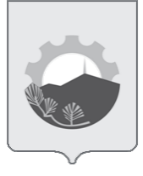 АДМИНИСТРАЦИЯ АРСЕНЬЕВСКОГО ГОРОДСКОГО ОКРУГА АДМИНИСТРАЦИЯ АРСЕНЬЕВСКОГО ГОРОДСКОГО ОКРУГА АДМИНИСТРАЦИЯ АРСЕНЬЕВСКОГО ГОРОДСКОГО ОКРУГА АДМИНИСТРАЦИЯ АРСЕНЬЕВСКОГО ГОРОДСКОГО ОКРУГА П О С Т А Н О В Л Е Н И ЕП О С Т А Н О В Л Е Н И ЕП О С Т А Н О В Л Е Н И ЕП О С Т А Н О В Л Е Н И Е13 октября 2020 г.г. Арсеньев№619-па